YAMs generalforsamling på Årsmødet.Dagsorden findes under forretningsordenen og sendes ud sammen med indkaldelsen. C står for dette. Den skal sendes ud senest fire uger før generalforsamlingen.Rebekka, Jonathan og Julie er på valg i år.Årsberetning.Jonathan har forslag til årsberetningen, bl.a. udvalgsarbejdet, normering af H-stillinger, ny kursusplan og temadage. Opbakning til det hele.Evt. Vi har rigtig mange penge i YAM – og vi vil gerne have lidt mere flow. Selv hvis den årlige temadag var blevet afholdt som forventet, ville der fortsat have været et relativt stort overskud. Forslag om at YAM kan give beløb, f.eks. 2000 kr. til lokale temadage, som kan samle de lokale YAM’ere i perioderne mellem årsmødet og YAMs temadag.Vi skal desuden huske at melde forslaget om en fast temadag ud på generalforsamlingen. Vi foreslår første onsdag i november.Alle referater og årsberetningen skal lægges ind på DASAMs hjemmeside.Mht. frekvensen på bestyrelsesmøderne er vi enige om at holde det på månedlige møder, da vi er glade for kontinuiteten.Deltagere:Jonathan (formand), Rebekka (kasserer) og Christina (sekretær og referant)Stedfortrædende suppleanter:Desuden deltog:Fraværende:Sofie, Helene (suppleant) og Julie (suppleant)Mødereferat sendt til deltagere samt:Sofie, Helene og JulieNæste møde: Sted: 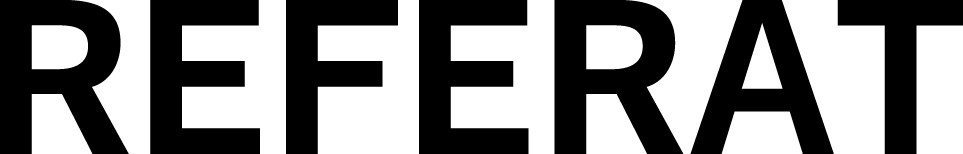 Møde i:YAMDato:06.02.2017Kl.:20.00-21.00Sted:SKYPEYAM bestyrelsesmødeYAM bestyrelsesmøde